Geo- Tagged Photographs of e-governance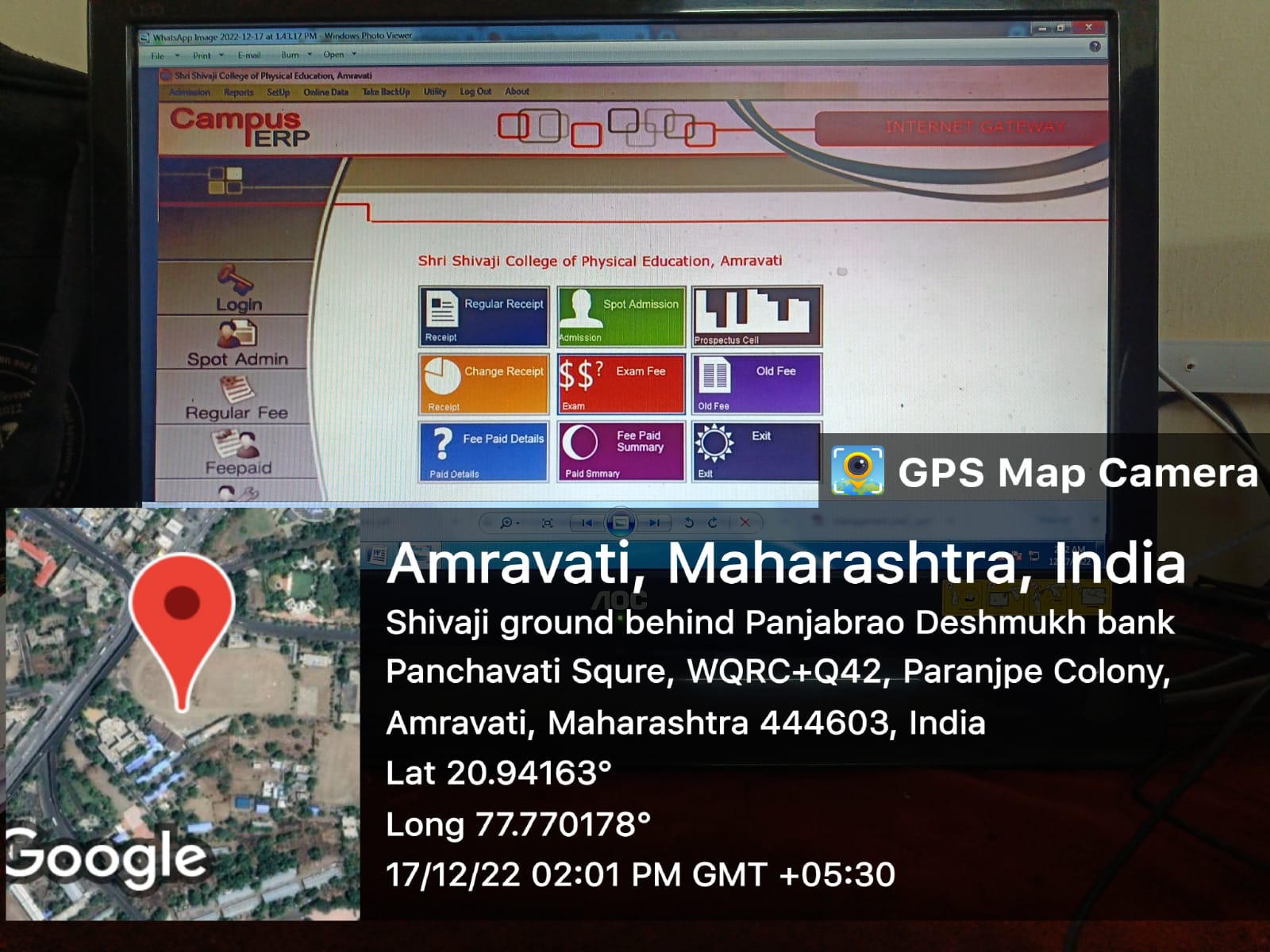 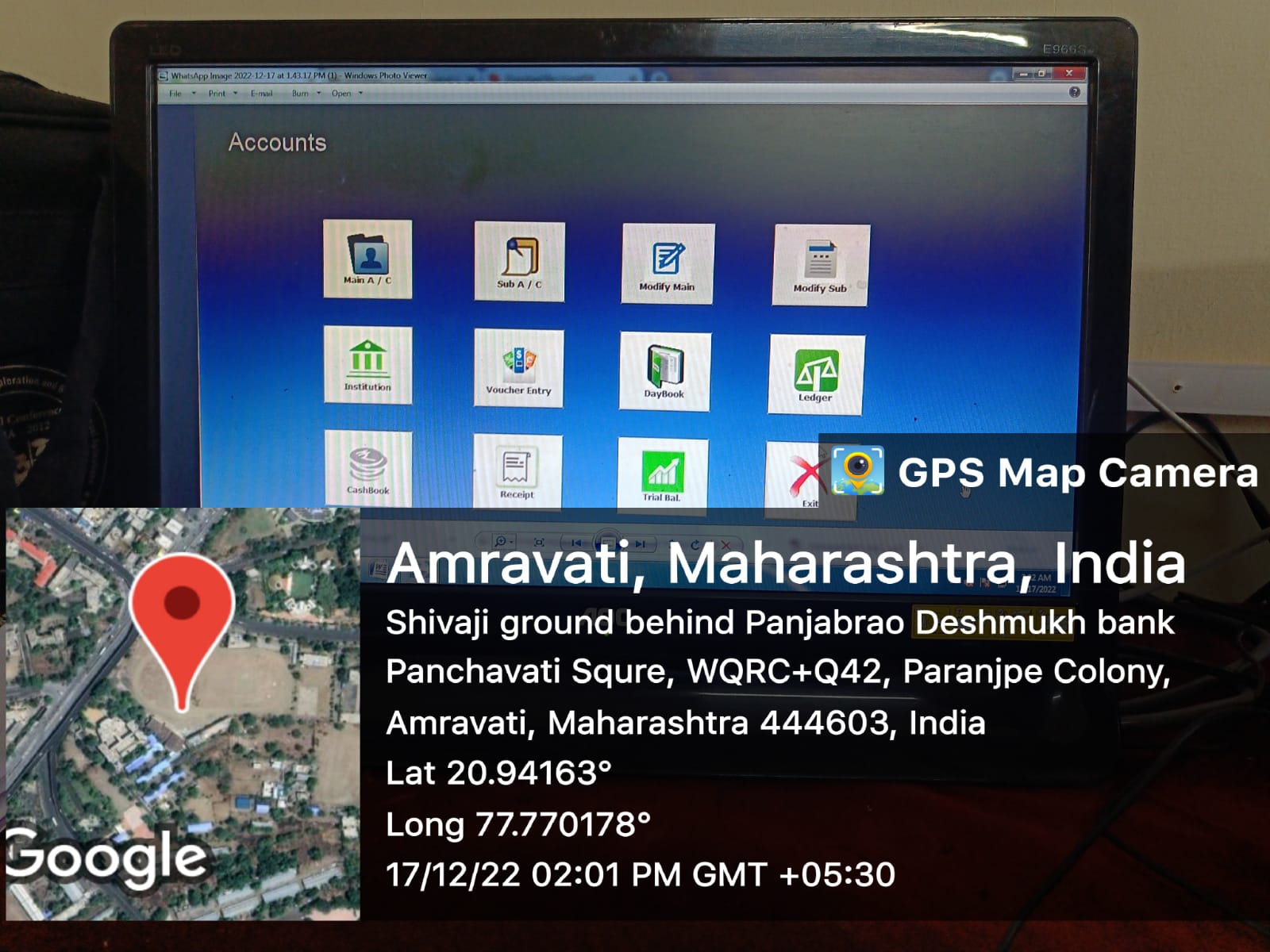 